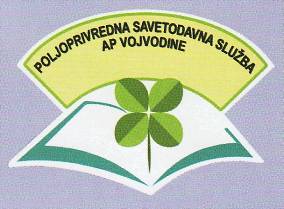 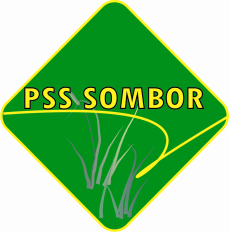    Poljoprivredna stručna služba                     „Sombor“ 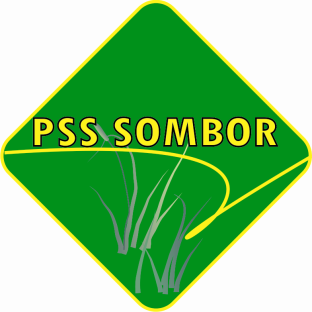 Rezultati makro i mikro ogleda poljoprivrednih kultura u 2022.god.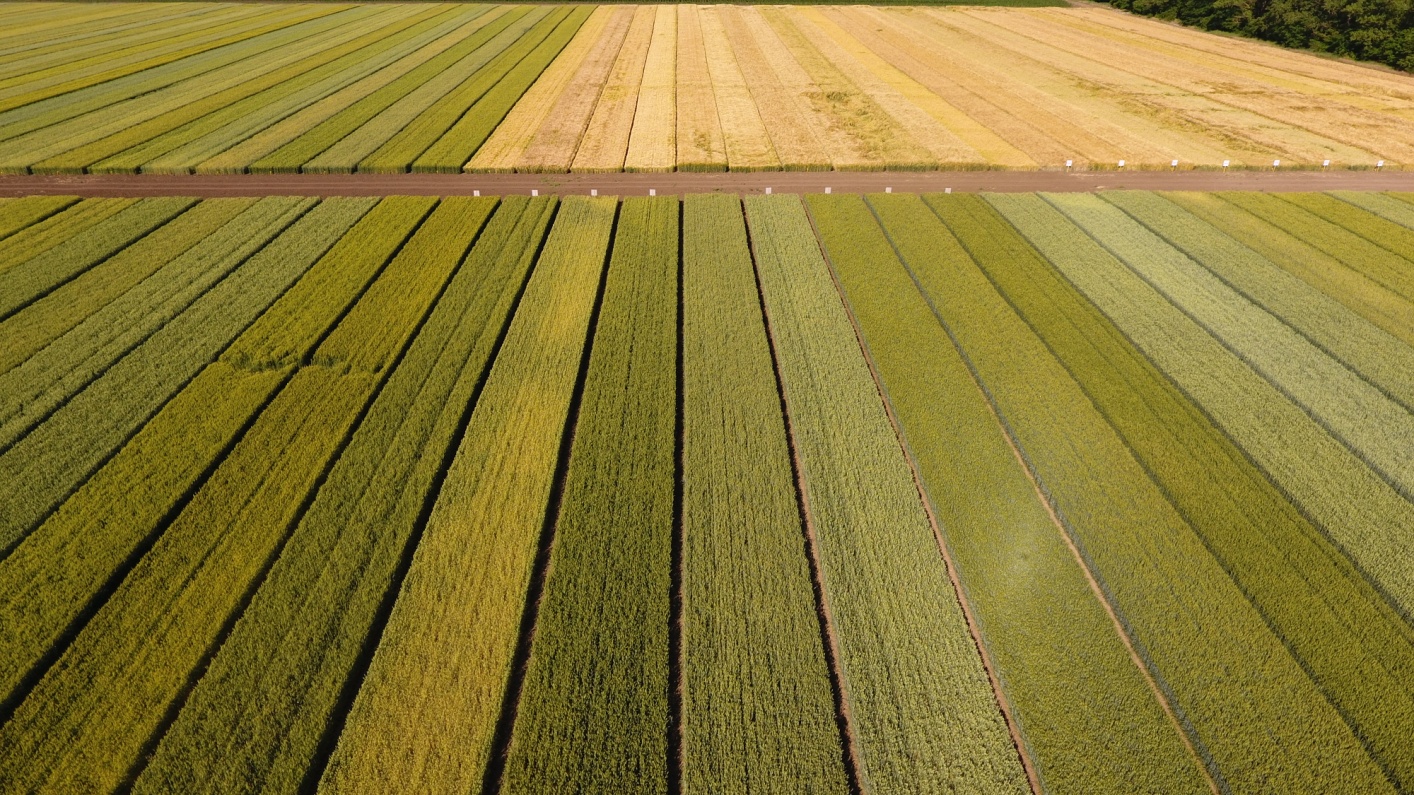 Samo za internu upotrebuSombor, decembar 2022.godineIzvođači ogleda:Vladimir SabadošJelena IvanOlivera SekulićZoran Boca Gordana MrdakTatjana VeselinovićMirjana ZorićDanijela ŽunićNataša ProdanovićJosip Dekić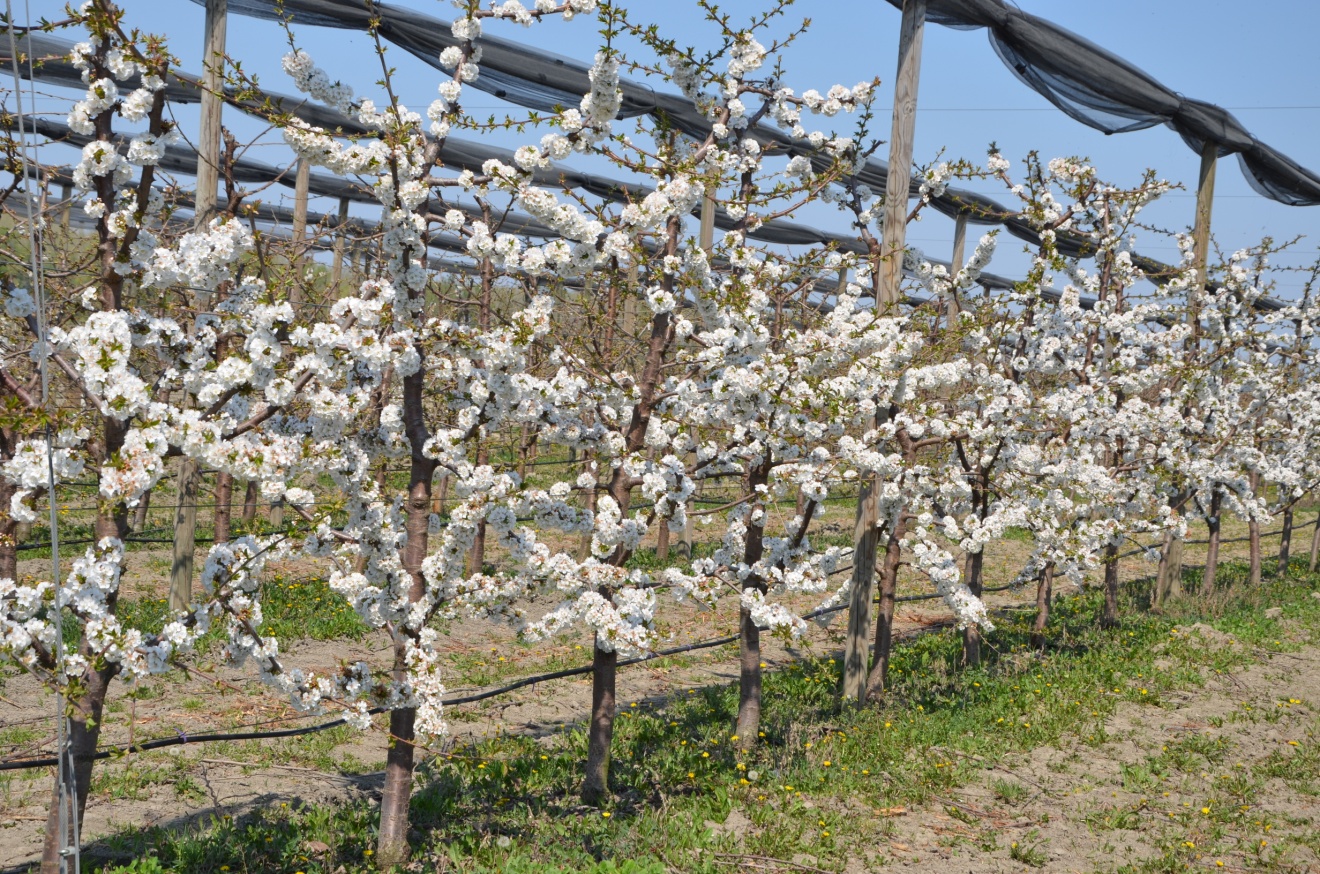 Poljoprivredna stručna služba „Sombor“ Staparski put 35, 25000 SomborTel: 025/5412-488, 5414-351e-mail: agroso@mts.rswww.psssombor.rs